Приложение 1. Письмо-приглашение на Всероссийский онлайн семинар  Уважаемые коллеги! В период с 10 по 11 июня 2021 года пройдет Всероссийский онлайн-семинар «ЭМОЦИОНАЛЬНАЯ СТАБИЛЬНОСТЬ 	ПЕДАГОГА 	И 	СОВРЕМЕННЫЕ 	МЕТОДЫ 	БЕСКОНФЛИКТНОГО УПРАВЛЕНИЯ». Участие слушателей в мероприятии осуществляется на некоммерческой основе (бесплатно) за счет средств Ассоциации и партнеров мероприятия. Для членов Ассоциации предусмотрена расширенная деловая программа.  Эксперт семинара: Пастухова Екатерина Сергеевна -  семейный психолог, экзистенциальный аналитик, член Ассоциации Экзистенциально-Аналитических Психологов и Психотерапевтов. Автор образовательных методик и курсов повышения квалификации для педагогов и директоров образовательных учреждений, а также арт-тера. В рамках онлайн-семинара будут рассмотрены следующие вопросы: июня 2021г. Секция №1: «Роль личности педагога в достижении образовательных результатов ДОУ» Роли педагога в управлении качеством образовательных процессов ДОУ; Метод открытого наблюдения и методов в процессе работы; Метод предупреждения и профилактики выгорания сотрудников ДОУ. июня 2021г. Секция №2: «Современные эффективные модели межличностной коммуникации, в ДОУ» Методика принятия решения;  	Методика критического сообщения; Методика работы с возражениями. Ассоциация руководителей образовательных организаций (АРОО) приглашает Вас принять участие в предстоящем мероприятии.  Для всех желающих принять участие в работе онлайн-семинара обязательна предварительная регистрация на официальной странице мероприятия: https://educationmanagers.ru/events1/doo100621/ Бесплатная регистрация доступна по промо коду 34SYV2 За более подробной информацией обращайтесь в организационный комитет, тел.: +7 (495) 120-59-07, www.educationmanagers.ru 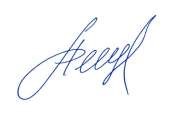 С уважением,  Руководитель Департамента дошкольного образования                                                                                             С.А. Ануфриев 